Dunlop ECC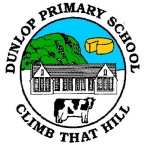 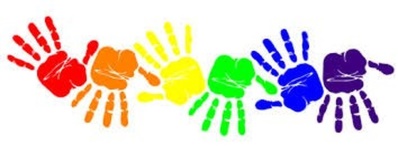  Week Sheet Information and ReflectionsWeek Beginning: 5.9.2022Dunlop ECC Week Sheet Information and ReflectionsWeek Beginning: 5.9.2022Monday5.9.2022Stay and PlayTogether Time: Makaton with Mrs MackTuesday6.9.2022Together Time: Rights Respecting Schools with Mrs GrayWednesday7.9.2022Together Time: Movement Matters with Mrs StewartThursday8.9.2022Together Time: School Values – songs and stories with Mrs TaylorFriday10.9.2022Together Time: French with Mrs MarshallReflections: Last week in Dunlop ECC The children have begun to develop and awareness of symmetry in the art area.  They have created beautiful butterfly paintings and some of the children have enjoyed drawing symmetrical people.There has been a lot of measuring with the tape measures in Block Play, identifying how long, small and tall the models they have created are.Our ‘Author of the Term’ is the children’s favourite, Julia Donaldson.  Our book area is filled with lots of fantastic Julia Donaldson books for the children to enjoy.The children have enjoyed their new sensory area, using the mirrors to make different faces, and deciding which emotion monster they felt like at our emotion check in.We have added money into the home area, the children have enjoyed taking on the role of the shop keeper and customers.  They have been exploring a range of coins and notes and have been interested in finding out the value of these.Outdoors the children have been mixing paint to create various types of art.  They have also had the opportunity to explore symmetry by taking part in string painting.The children have had the opportunity to explore 3D objects while at the playdough table.  The children were trying to use the dough to create their own 3D objects.We explored measure while making porridge for snack and while making our playdough.At P.E the children did amazing at listening to and following simple instructions, stop, start, walk, hop, jog etc.  Then they requested to play dodgeball, which was lots of fun!At Rights Respecting School the children discussed their right to a name.  They identified who gave them their name and if they like their name or not.During Makaton the children learnt the signs for Hello and Goodbye.The children listen to and acted out the story of ‘The Smartest Giant in Town’ using our story bag and puppets.During French the children have been singing our French song and learning how to say ‘my name is …..’.  They are doing very well with say Je M’appelle.Reflections: Last week in Dunlop ECC The children have begun to develop and awareness of symmetry in the art area.  They have created beautiful butterfly paintings and some of the children have enjoyed drawing symmetrical people.There has been a lot of measuring with the tape measures in Block Play, identifying how long, small and tall the models they have created are.Our ‘Author of the Term’ is the children’s favourite, Julia Donaldson.  Our book area is filled with lots of fantastic Julia Donaldson books for the children to enjoy.The children have enjoyed their new sensory area, using the mirrors to make different faces, and deciding which emotion monster they felt like at our emotion check in.We have added money into the home area, the children have enjoyed taking on the role of the shop keeper and customers.  They have been exploring a range of coins and notes and have been interested in finding out the value of these.Outdoors the children have been mixing paint to create various types of art.  They have also had the opportunity to explore symmetry by taking part in string painting.The children have had the opportunity to explore 3D objects while at the playdough table.  The children were trying to use the dough to create their own 3D objects.We explored measure while making porridge for snack and while making our playdough.At P.E the children did amazing at listening to and following simple instructions, stop, start, walk, hop, jog etc.  Then they requested to play dodgeball, which was lots of fun!At Rights Respecting School the children discussed their right to a name.  They identified who gave them their name and if they like their name or not.During Makaton the children learnt the signs for Hello and Goodbye.The children listen to and acted out the story of ‘The Smartest Giant in Town’ using our story bag and puppets.During French the children have been singing our French song and learning how to say ‘my name is …..’.  They are doing very well with say Je M’appelle.Any Other Information As we have P.E every Monday, please dress your child in trainers and clothes suitable for exercise, this will will enable your child  to be able to move comfortably and will support health and saftety and wellbeing in the gym hall.Lending Library.  The children will choose a book at Group Time on Friday, can you please return the book and bookbag to the ECC no later than Thursday morning, so we have the bags ready for Friday.  The children are loving the Lending Library and it is super to listen to the children as they share their thoughts on their chosen book.Outdoor Learning. If you have not already, can you please provide your child/children with a pair of wellies and suncream to be kept in the ECC, in order for them to access outdoors in all weathers.ResourcesWe are also on the lookout for any interesting resources you may be looking to rehome.Should you have the following, please hand these into the ECC.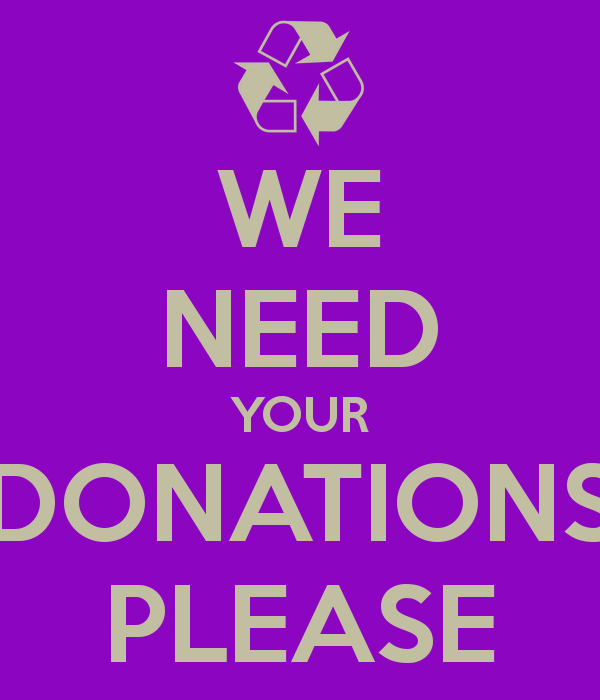 rope/stringpaint brushes tarpaulin/old material wicker baskets/ wooden dolly clothes pegsbuttons/shells/pebblesguttering/pipes/wooden planks pots & pans of any sizecolanders/sievescooking utensils: wooden spoons, whisks, beatersbaking trays/grillssmall trowels/rakeswatering cans/plastic bucketsCable drumsShould you have any other items you think we would make good use of, please let us know!Any Other Information As we have P.E every Monday, please dress your child in trainers and clothes suitable for exercise, this will will enable your child  to be able to move comfortably and will support health and saftety and wellbeing in the gym hall.Lending Library.  The children will choose a book at Group Time on Friday, can you please return the book and bookbag to the ECC no later than Thursday morning, so we have the bags ready for Friday.  The children are loving the Lending Library and it is super to listen to the children as they share their thoughts on their chosen book.Outdoor Learning. If you have not already, can you please provide your child/children with a pair of wellies and suncream to be kept in the ECC, in order for them to access outdoors in all weathers.ResourcesWe are also on the lookout for any interesting resources you may be looking to rehome.Should you have the following, please hand these into the ECC.rope/stringpaint brushes tarpaulin/old material wicker baskets/ wooden dolly clothes pegsbuttons/shells/pebblesguttering/pipes/wooden planks pots & pans of any sizecolanders/sievescooking utensils: wooden spoons, whisks, beatersbaking trays/grillssmall trowels/rakeswatering cans/plastic bucketsCable drumsShould you have any other items you think we would make good use of, please let us know!